МЕСТНАЯ АДМИНИСТРАЦИЯМУНИЦИПАЛЬНОГО ОБРАЗОВАНИЯ ГОРОД ПЕТЕРГОФПОСТАНОВЛЕНИЕ «19» августа 2022г.						                          № 92-1«О внесении изменений в постановление местной администрации муниципального образования город Петергоф от 29.10.2021 № 134 «Об утверждении ведомственной целевой программы «Организация и проведение местных и участие в организации и проведении городских праздничных и иных зрелищных мероприятий» на 2022 год» (с изменениями от 29.07.2022)          В соответствии с Бюджетным кодексом РФ, Положением о бюджетном процессе в муниципальном образовании город Петергоф, Постановлением местной администрации муниципального образования город Петергоф от 26.09.2013 №150 «Об утверждении Положения о Порядке разработки, реализации и оценки эффективности муниципальных программ и о Порядке разработки и реализации ведомственных целевых программ и планов по непрограммным расходам местного бюджета МО г. Петергоф», местная администрация муниципального образования город ПетергофПОСТАНОВЛЯЕТ:1. Внести изменения в постановление местной администрации муниципального образования город Петергоф от 29.10.2021 №134 «Об утверждении ведомственной целевой программы «Организация и проведение местных и участие в организации и проведении городских праздничных и иных зрелищных мероприятий» на 2022 год» (с изменениями от 29.07.2022 №80) (далее – Постановление), изложив Приложение№1 к Постановлению в редакции согласно приложению к настоящему постановлению.2. Приложения №1,2,5,6,7,8 к Ведомственной целевой программе (приложение к Постановлению) оставить без изменения.3. Постановление вступает в силу с даты официального опубликования.4. Контроль за исполнением настоящего Постановления оставляю за собой.Глава местной администрациимуниципального образования город Петергоф                         Т.С.ЕгороваПриложение №___к Постановлению МА МО город Петергоф от _____________________ №_________УтверждаюГлава местной администрацииМО г. Петергоф_______________/ Т.С.Егорова                            «___» _____________ 2022г.	ВЕДОМСТВЕННАЯ ЦЕЛЕВАЯ   ПРОГРАММА«Организация и проведение местных и участие в организации и проведении городских праздничных и иных зрелищных мероприятий» на 2022 год»1. Наименование вопроса (вопросов) местного значения, к которому (которым) относится программа: Организация и проведение местных и участие в организации и проведении городских праздничных и иных зрелищных мероприятий.2.Цели и задачи программы:- организация культурного досуга жителей муниципального образования город Петергоф с учетом праздничных и памятных дат;- содействие развитию образовательного, культурного и духовного потенциала жителей муниципального образования;- удовлетворение в потребности в положительном эмоциональном настрое от непосредственного участия в праздниках и зрелищных мероприятиях;- раскрытие природных талантов и творческого потенциала горожан;- поддержка культурных инициатив жителей;- препятствовать развитию межэтнической враждебности и нетерпимости, ксенофобии, бытового политического экстремизма на национальной почве.3.Заказчик программы (ответственный исполнитель):Местная администрация муниципального образования город Петергоф (Организационный отдел местной администрации муниципального образования город Петергоф)4.Ожидаемые конечные результаты реализации целевой программы: Организация и проведение мероприятий – 23 услуги. Изготовление, приобретение подарочно - сувенирной продукции - 6875 шт.5. Сроки реализации целевой программы: 1-4 квартал 2022 года.6. Перечень мероприятий целевой программы, ожидаемые конечные результаты реализации и необходимый объём финансирования:                                     Приложение 3 к ведомственной целевой программеСводный расчет к пункту 3 программы«Участие в организации и проведении праздничных мероприятий,посвященных 77 - годовщине Победы советского народа в Великой Отечественной войне на территории МО город Петергоф» Главный специалист организационного отдела   местной администрации муниципального образования город Петергоф                                              Н.А. СкориантоваПриложение 4 к ведомственной целевой программеСводный расчет к пункту 4 программы«Участие в организации и проведении мероприятий,посвященных Дню города Петергоф на территории МО город Петергоф»Главный специалист организационного отдела   местной администрации муниципального образования город Петергоф                                              Н.А. СкориантоваПриложение 9к ведомственной целевой программе Сводный расчет к пункту 9 программы                                                     Изготовление сувенирной продукции с официальной символикой муниципального образования город ПетергофГлавный специалист организационного отдела   местной администрации муниципального образования город Петергоф                                              Н.А. Скориантова                                                                                                                      Приложение 10к ведомственной целевой программе Сводный расчет к пункту 10 программы                                                      «Организация и проведение мероприятия, посвященного 25-летию органов местного самоуправления»Главный специалист организационного отдела   местной администрации муниципального образования город Петергоф                                              Н.А.СкориантоваУтверждено регламентом местной администрацииМО г. ПетергофЛИСТ СОГЛАСОВАНИЯ        ПРОЕКТА   постановления местной администрации муниципального образования город Петергоф 1. Постановление местной администрации муниципального образования город Петергоф «О внесении изменений в постановление местной администрации муниципального образования город Петергоф от 29.10.2021 №134 «Об утверждении ведомственной целевой программы «Организация и проведение местных и участие в организации и проведении городских праздничных и иных зрелищных мероприятий» на 2022 год»  2. Проект подготовлен (наименование отдела): организационный отдел.3. Лицо (разработчик документа), ответственное за согласование проекта (должность, ФИО): главный специалист  организационного отдела Скориантова Н.А.4.Отметка о согласовании с должностными лицами, структурными подразделениями:ЗАРЕГИСТРИРОВАНО: № _________  от  «______»_______________2022 год.РАЗОСЛАНО:  в дело-1экз.                            в прокуратуру-1экз.                            по принадлежности-1экз.№п/пНаименование мероприятияОжидаемые конечные результатыОжидаемые конечные результатыСрок исполнения мероприятияНеобходимый объём финансирования(тыс.руб.)№п/пНаименование мероприятияЕдиница измеренияКол-воСрок исполнения мероприятиявсегоУчастие в организации и проведении мероприятий, посвященных 78-й годовщине полного освобождения Ленинграда от фашистской блокады на территории МО город Петергоф   усл.11 квартал343,0Участие в организации и проведении мероприятий, посвященных Международному дню освобождения узников фашистских концлагерей на территории МО город Петергофусл.12 квартал222,5Участие в организации и проведении праздничных мероприятий, посвященных 77-й годовщине Победы советского народа в Великой Отечественной войне на территории МО город Петергофусл.шт.97202 квартал3 835,9Участие в организации и проведении мероприятий, посвященных Дню города Петергофа на территории МО город Петергофусл.шт.41222-3 квартал4 169,0Участие в организации и проведении праздника, посвященного Дню семьи, любви и верности, на территории МО город Петергоф 		шт.162-3 квартал37, 2Организация доставки жителей муниципального образования город Петергоф для посещения праздничных мероприятийусл.61-3 квартал82,3Изготовление подарочной продукции – альбома «Петергоф. Исторические очерки» для вручения на «Празднике последнего звонка» на территории МО город Петергофшт.4301-2 квартал315,1Участие в организации и проведении праздника ветеранов спорта, посвященного Дню народного единства на территории МО город Петергофусл.14 квартал171,5Изготовление сувенирной продукции с официальной символикой муниципального образования город Петергофшт.50871,3 квартал514,4Организация и проведение мероприятия, посвященного 25-летию органов местного самоуправления усл.шт.15003-4 квартал280,9Всего:     9 971,8№ п/пНаименованиеКол-воОбщая стоимостьруб.1.Организация и проведение уличного гулянья, посвященного77 - годовщине Победы советского народа в Великой Отечественной войне1 усл.1 911 550,002.Организация дорожного движения при проведении уличного гулянья, посвященного 77 – годовщине Победы советского народа в Великой Отечественной войне1 усл.455 000,003.Организация и проведение акции «Бессмертный полк», посвященной 77 -й годовщине Победы советского народа в Великой Отечественной войне170 шт.66 300,004.Организация и проведение торжественного мероприятия «Помним сердцем», посвященного 77-й годовщине Победы советского народа в Великой Отечественной войне1 усл.343 000,005.Организация и проведение фестиваля мультимедийных искусств «Весна Победы» в рамках проекта «PROПетергоф»1 усл.315 000,006.Приобретение подарочной продукции – комплектов постельного белья для вручения ветеранам из числа жителей МО город Петергоф в честь юбилейной даты550 шт.512 010,007.Формирование подарочных наборов для вручения ветеранам из числа жителей МО город Петергоф в честь юбилейной даты    4 усл.133 000,008.Организация работы, в том числе предоставление аттракционов в рамках праздничного народного гулянья, посвященного77 - годовщине Победы советского народа в Великой Отечественной войне1 усл.100 000,00Итого:3 835 860,00№ п/пНаименованиеКол-воОбщая стоимостьруб.1.Организация и проведения уличного гулянья, посвященного Дню города Петергоф1 усл.3 402 700,002.Поставка цветочной продукции в рамках участия в организации и проведении мероприятий, посвященных Дню города Петергоф на территории МО город Петергоф177 шт.18 300,003.Организация дорожного движения при проведении уличного гулянья, посвященного Дню города Петергоф1 усл.495 000,004.Организация и проведение концерта духовной музыки, посвященного Дню города Петергоф1 усл.126 000,005.Организация и проведение поэтического фестиваля, посвященного Дню города Петергофа1 усл.127 000,00Итого:4 169 000,00№ п/пНаименованиеКол-воОбщая стоимость, руб.1.Изготовление сувенирной продукции с официальной символикой муниципального образования город Петергоф5087 шт.514 307,00Итого:514 307,00№ п/пНаименованиеКол-воЦеназа ед.,руб.Общая стоимость, руб.1.Изготовление фильма, посвященного 25-летию органов местного самоуправления1 усл.145 000,00145 000,002.Изготовление буклета, посвященного 25-летию органов местного самоуправления500 шт.271,80135 900,00Итого:280 900,00Наименование органа, подразделения, ФИО должностного лицаДата поступленияКраткое содержание замечаний, подпись, датаЗамечание устраненоЗаместитель главы местной администрацииТуманова К.В.Начальник ФЭОКостарева А.В.Главный специалист отдела закупок и юридического сопровожденияПихлапу Г.В.Начальник организационного отдела Русанова Н.О.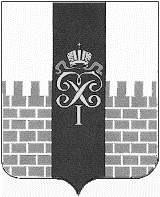 